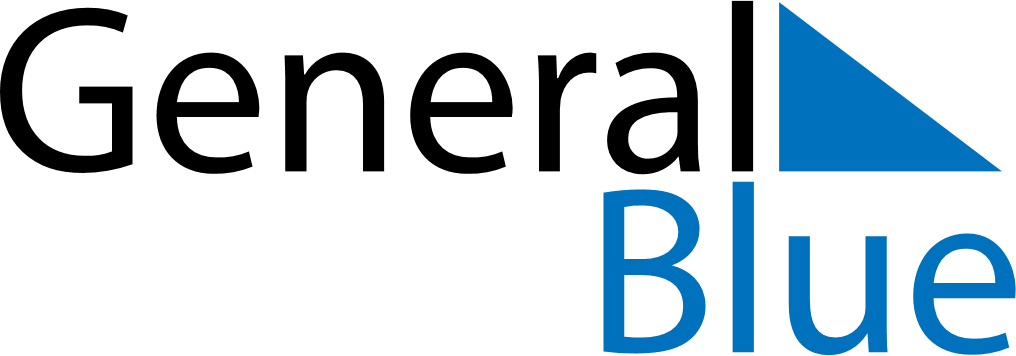 November 2018November 2018November 2018November 2018BelizeBelizeBelizeSundayMondayTuesdayWednesdayThursdayFridayFridaySaturday122345678991011121314151616171819202122232324Garifuna Settlement Day25262728293030